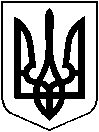 УКРАЇНАХМІЛЬНИЦЬКА МІСЬКА РАДАВінницької областіВиконавчий  комітетР І Ш Е Н Н ЯВід   ________2019 року                              			№ _____                                                                                                                                                                                                                                                                                                                                                                                                                                                                                                                                                                                                                                                                                                                                                                                                                                                                                                                                                                                                                                                                                                                                                                                                                                                                                                                                                                                                                                                                                                                                                                                                                                                                                                                                                                                                                                                                                                                                                                                                                                                                                                                                                                                                                                                                                                                                                                                                                                                                                                                                                                                                                                                                                                                                                                                                                                                                                                                                                                                                                                                                                                                                                                                                                                                                                                                                                                                                                                                                                                                                                                                                                                                                                                                                                                                                                                                                                                                                                                                                                                                                                                                                                                                                                                                                                                                                                         Про встановлення тарифів на послуги з централізованоговодопостачання та централізованого водовідведення, що надаються КП  «Хмільникводоканал» Розглянувши клопотання КП «Хмільникводоканал» Хмільницької міської ради №01-14/287 від 27.08.2019 року, щодо встановлення тарифів на послуги з централізованого водопостачання та централізованого водовідведення, що надаються підприємством для населення, бюджетних установ та інших споживачів, відповідно до п.3 статті 4 Закону України «Про житлово-комунальні послуги» від 09.06.2018 р.№ 2189-VIII (зі змінами), постанови Кабінету Міністрів України  від 01.06.2011року №869 (зі змінами) «Порядок формування тарифів на централізоване водопостачання та централізоване водовідведення», керуючись статтями 28, 59 Закону України «Про місцеве самоврядування в Україні», виконавчий комітет Хмільницької міської ради  В И Р І Ш И В:Встановити тарифи на послуги з централізованого водопостачання та централізованого водовідведення, які надаються  КП «Хмільникводоканал» Хмільницької міської ради у розмірі: 1.1.По централізованому водопостачанню:для населення: 21,46 грн. за 1 м. куб., в т.ч. ПДВ – 3,58 грн.;для бюджетних установ міста: 37,45 грн. за 1 м. куб., в т.ч. ПДВ – 6,24 грн.;для інших споживачів: 37,45 грн. за 1 м. куб., в т.ч. ПДВ – 6,24 грн.1.2.По централізованому водовідведенню:-	для населення: 11,44 грн. за 1 м. куб., в т.ч. ПДВ – 1,91 грн.;-	для бюджетних установ міста: 19,85 грн. за 1 м. куб., в т.ч. ПДВ – 3,31 грн.;-  для інших споживачів: 19,85 грн. за 1 м. куб., в т.ч. ПДВ – 3,31 грн. Доручити  директору  КП «Хмільникводоканал» Хмільницької міської ради  Бойку С.П. у строк, що не перевищує 15 днів з дати введення тарифів на централізоване водопостачання та централізоване водовідведення у дію,   повідомити про це споживачам з посиланням на це рішення виконавчого комітету у засобах масової інформації.3.Тарифи на централізоване водопостачання та водовідведення вступають в дію з 01.11.2019 року по 01.11.2020 року.4. Рішення виконавчого комітету Хмільницької міської ради від 26.06.2018р. №254 «Про встановлення скоригованих тарифів на послуги водопостачання та водовідведення, що надаються КП «Хмільникводоканал» вважати таким, що втратило чинність. 5. Загальному відділу Хмільницької міської ради (Прокопович О.Д.) у документах постійного зберігання зазначити факт та підставу втрати чинності рішення виконавчого комітету Хмільницької міської ради від 26.06.2018р. №254.6. Контроль за  виконанням  цього рішення покласти на заступника міського голови з питань діяльності виконавчих органів міської ради Загіку В.М.Міський голова                                                                              С.Б.Редчик